凌善锋博士率队与汕尾市农业农村局对接工作2022年4月12日，汕尾职业技术学院科研处凌善锋博士与科研处孙元发研究员，海洋学院苗晓杰博士、肖世民博士，马克思主义学院蒲昌伟教授一行5人前往汕尾市农业农村局对接工作，就如何发挥引进博士高层次人才作用，实施乡村振兴，做好产教研融合工作做深入交流。汕尾市农业农村局党办（人事科）陈景培主任以及何浩博士、陈志豪博士、梁曦博士接待了凌善锋博士一行。陈景培主任介绍了汕尾市农业农村局引进的博士情况，为响应汕尾市委组织部的引才工作安排，汕尾市农业农村局目前已经引进了10名博士，均安排在汕尾市农科院从事专业技术工作。参加座谈的3位博士是种植业、畜牧业、水产业领域的研究专家。凌善锋博士简单介绍了随行的几位博士的情况和汕尾职业技术学院博士工作站的情况。汕尾职业技术学院截至目前共引进博士（教授）64名，超额完成市委布置的引进人才工作任务，2021年5月，省人社厅批复在汕尾职业技术学院成立了博士工作站。然后双方人员展开热烈交流，大家就自己目前从事的工作、博士期间的专业背景、如何发挥自身所长为汕尾市的发展特别是农业农村发展、乡村振兴、产业发展做贡献等问题分别发表了自己的见解。双方一致认为，目前市委组织部组织协调很多部门提出了汕尾市一些亟待解决的重大问题，汕尾市科技局还下发了汕尾市企业需要对接的重点项目和需要解决的疑难技术问题，我们双方应该根据各自的优势，找到与自身契合度高的领域，组团揭榜，攻克难题，为汕尾的发展真正解决困难，贡献自己的力量。（科研处、博士工作站）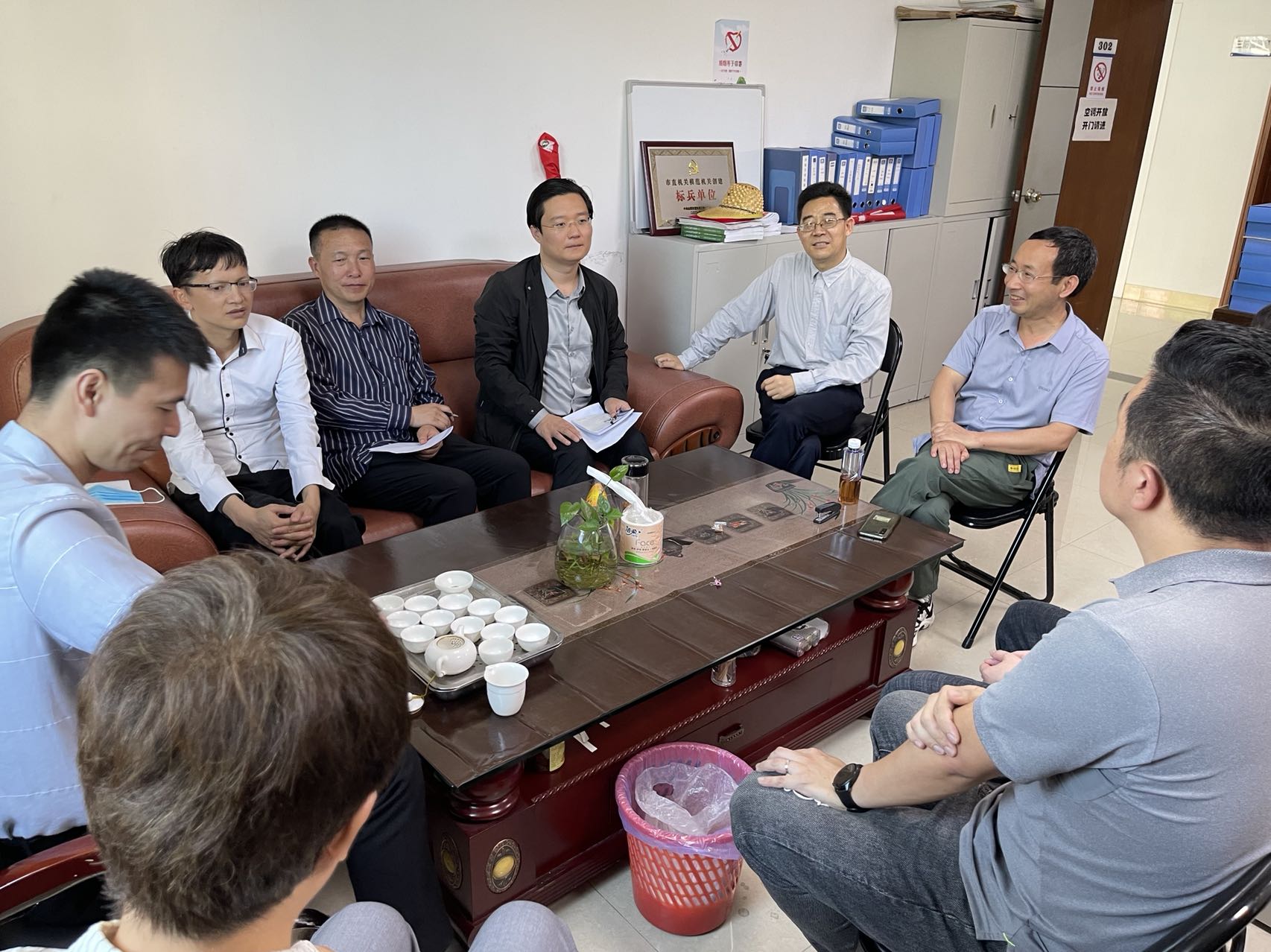 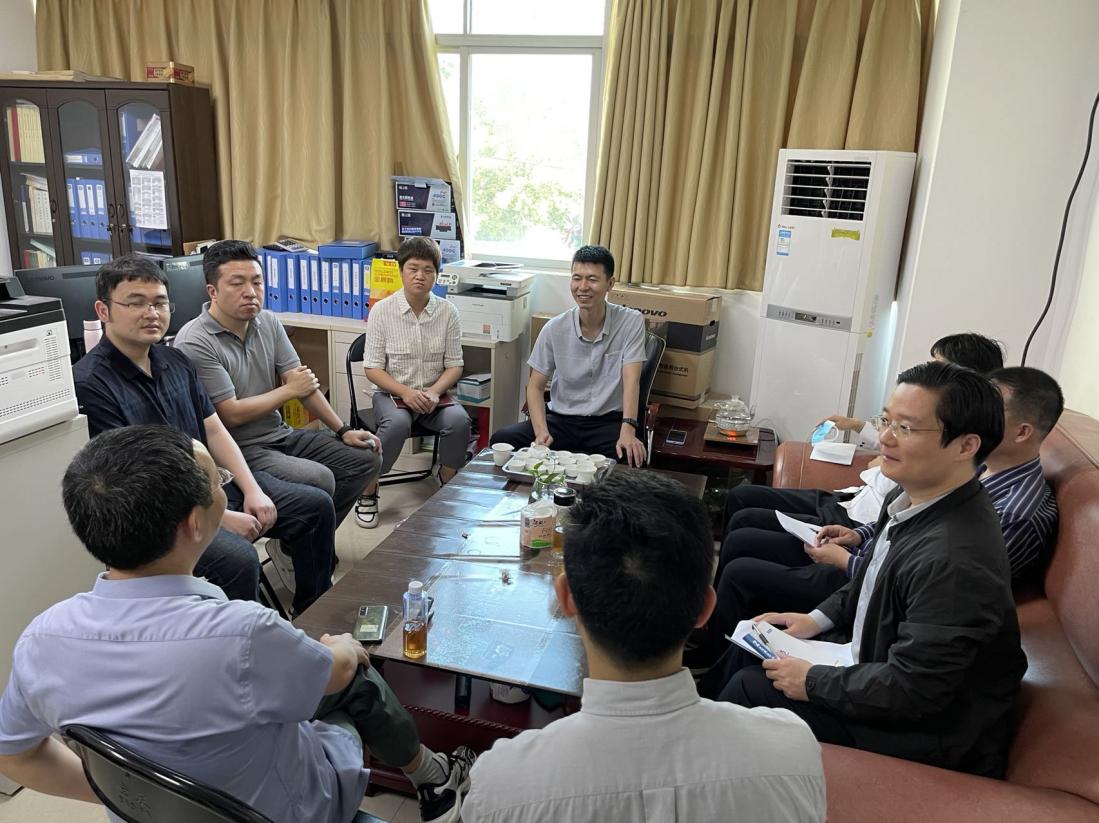 